Kerstliturgie zondagsschoolThema:‘Ga je mee naar Bethlehem?’DeclamatieMicha 5: 1Maar u, Bethlehem-Efratha, al bent u klein onder de duizenden van Juda,uit u zal Mij voortkomen. Die een Heerser zal zijn in Israël.Zijn uitgangen zijn van oudsher,van eeuwige dagen af.Ga je met ons mee op weg naar Bethlehem? 
Daar is Hij geboren, herders vonden Hem. 
Want een engel had het 's nachts aan hen verteld, 
buiten bij de schapen - in het veld. 

Ga je met ons mee op weg naar Bethlehem? 
Daar is Hij geboren, herders vonden Hem, 
zomaar in een heel gewoon eenvoudig huis, 
kreeg het kindje Jezus - een tehuis. 

't Kind dat vrede brengen zal voor groot en klein, 
wil nu ook opnieuw door ons gevonden zijn. 
Hij kwam eens ter wereld ja voor iedereen. 
En laat ook vandaag ons – niet alleen!Binnenkomst van de kinderen‘Ga je mee op zoek’ Ga je mee op zoek naar het Koningskind?Ga je mee op zoek, want wie zoekt die vindt.Ga je mee op zoek naar het Koningskind?Want wie zoekt, die vindt!Welkom en gebed Samenzang ‘In de stad van koning David’ In de stad van koning DavidZoals lang reeds was voorzegdWerd een baby door zijn moederIn een kribbe neergelegdJezus Christus was dat kindDoor Maria teer bemindHij kwam uit de hoge hemelHij, de koning van ’t heelalHeel eenvoudig was zijn woningEn zijn wieg stond in een stalArmen riep hij in zijn kringToen hij door de wereld gingEenmaal zien ook onze ogenHem, die ons Zijn liefde toont,Want dat Kind is onze HeilandDie nu in de hemel woont.Hij brengt al Gods kind'ren thuisBij Hem in het VaderhuisDeclamatieLukas 2: 1-7 die dagen geschiedde het dat er een bevel uitging van keizer Augustus dat heel de wereld ingeschreven moest worden.2 Deze eerste inschrijving vond plaats toen Cyrenius over Syrië stadhouder was.3 En ze gingen allen op weg om ingeschreven te worden, ieder naar zijn eigen stad.4 Ook Jozef ging op weg, van Galilea uit de stad Nazareth naar Judea, anaar de stad van David, die Bethlehem heet, omdat hij uit het huis en het geslacht van David was,5 om ingeschreven te worden met Maria, zijn ondertrouwde vrouw, die zwanger was.6 En toen zij daar waren, geschiedde het dat de dagen vervuld werden dat zij baren zou,7 en zij baarde haar eerstgeboren Zoon, wond Hem in doeken en legde Hem in de kribbe, omdat er voor hen geen plaats was in de herberg.Kinderen zingen ‘Er is een kindeke’Er is een kindeke geboren op aard
Er is een kindeke geboren op aard
't Kwam op de aarde voor ons allemaal
't Kwam op de aarde voor ons allemaal 
Samenzang
't Kwam op de aarde en 't had er geen huis
't Kwam op de aarde en 't had er geen huis
't Kwam op de aarde en 't droeg al zijn Kruis
't Kwam op de aarde en 't droeg al zijn Kruis 
DeclamatieDe keizer Augustus laat zeggenin heel zijn grote rijk:Ik wil van de mensen wetenhoe arm zij zijn of rijk.En daarom moet nu iederop reis naar dorp of stad,waar vroeger hun familienog land of huizen had.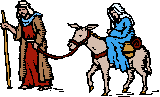 Ook Jozef moet nu reizennaar Bethlehem zo kleinomdat zij nog familievan Koning David zijn.In het donker van de avond,als de lichtjes branden gaan,komen Jozef en Mariamoe in Bethle’ms straten aan.Nergens vinden zij een plaatsjevoor de koude lange nacht.Samen zijn zij om te rusten, in een oude stal gebracht.Ze kunnen gaan slapen.En in die nacht…is het Kindje geborenen naar de kribbe gebrachtKinderen van groep 1 zingenIn Bethlehems stal lag Christus de Heer,
in doeken gehuld, als kindje terneer.
Voor Hem was geen plaats meer in herberg of huis;
Zijn wieg was een kribbe, Zijn troon was een kruis.

Samenzang ‘Psalm 72: 1 en Geef Heer den Koning, Uwe rechtenen Uw gerechtigheidAan ’s Koningszoon om Uwe knechten,te richten met beleid.Dan zal Hij al Uw volk regeren, rechtvaardigwijs en zacht, en Uw ellendigen regeren, hun recht doen op hun klacht. Zijn naam moet eeuwig eer ontvangenmen loov’ Hem vroeg en spa!De wereld hoor’ en volg’ mijn zangenMet amen, amen na! Declamatie Matheus 2: 1 en 21Toen nu Jezus geboren was te Bethlehem, in Judea, in de dagen van koning Herodes, zie, wijzen uit het oosten kwamen in Jeruzalem aan,2 en zeiden: Waar is de pasgeboren Koning van de Joden? Want wij hebben Zijn ster in het oosten gezien en zijn gekomen om Hem te aanbidden.Wij komen uit het Oosten, Wij zoeken hier een Koning, “Herodes, wilt u zeggen,Waar vinden wij zijn woning?”De priesters moeten komen.Die hebben goed gelezenWat Micha heeft geschreven;“U moet in Bethlehem wezen”De ster gaat hen weer leidenEn daar zien zij de woning.De wijzen gaan naar binnenZij knielen voor hun Koning.Kinderen zingen ‘Een Koning Is Geboren’Een koning is geboren
Een koning, een koning
Een koning is geboren
Heb je 't al gehoord
Hij kwam op aarde wonen
Als baby'tje zo klein
Voor alle mensen, ook voor jou
Wil Hij de koning zijn

Waar is Hij dan geboren
Die koning, die koning
Waar is Hij dan geboren
Ik denk ineen paleis
O nee, die koning die ik ken
De machtigste van al
Die kwam niet in een mooi paleis
Maar in een arme stal

Waar moet Hij dan in slapen
Die koning, die koning
Waar moet Hij dan in slapen
Een gouden hemelbed
O nee, die koning die ik ken
Die heeft geen bed van goud
Geen pracht en praal, maar o zo kaal
Een kribbetje van hout

Wat draagt Hij dan voor kleren
Die koning, die koning
Wat draagt Hij dan voor kleren
Een jas van hermelijn
O nee, die koning die ik ken
Die heeft er zelfs niet één
En ook geen hemdje van satijn
Maar doekjes om zich heen

Hoe kan ik Hem dan vinden
Die koning, die koning
Hoe kan ik Hem dan vinden
Weet jij misschien de weg
Die koning is dichtbij je
Je hoeft niet ver op reis
Vraag Hem in 't kribje van je hart
Dan wordt het een paleis
Dan wordt het een paleisMuzikaal Intermezzo en collecte KerstvertellingSamenzangStille nacht, heilige nacht, Davids Zoon, lang verwacht. Die miljoenen eens zaligen zal, Wordt geboren in Betlehem’s stal, Hij der schepselen Heer, Hij der schepselen Heer! Hulp’loos Kind! Heilig Kind! Dat zo trouw zondaars mint. Ook voor mij hebt g’U rijkdom ontzegd, Wordt Ge op stro en in doeken gelegd, Leer m’U danken daarvoor, Leer m’U danken daarvoor! Stille nacht, heilige nacht, Vred’ en Heil wordt gebracht Aan een wereld verloren in schuld Gods belofte wordt heerlijk vervuld! Amen, Gode zij eer, Amen, Gode zij d’eer!DeclamatieWeet je wel waarom de Here Jezuswerd geboren in een stal?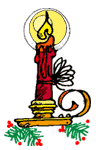 Opdat niemand op de aardezeggen of zelfs denken zou:“Voor mij is Hij niet gekomen,ik ben veel te arm voor Hem”.Daarom werd de Here Jezus geborenin een stal in Bethlehem.Weet je wel waarom de Here Jezuskwam als kind in Bethlehem?Opdat niemand ooit kan denken:“Ik ben veel te klein voor Hem”.Weet je wel waarom de Here Jezusdaalde van des hemels troon?Omdat God ons alzo lief had,dat Hij gaf Zijn eigen Zoon.Zodat wij in Hem gelovend,niet verloren zouden gaan.Maar voor eeuwig bij Hem leven,daarom wilde Jezus gaan.Vrije vertellingSamenzang  ‘Gij zijt het licht’ ( Melodie ‘Ik bouw op U’)Gij zijt het Licht, temidden van het duister,
er straalt een ster, vol helderheid en glans
Zie daar het Kind, gekomen voor ons allen,Gods eigen Zoon, Die ons zo zeer bemint.Geen pracht, geen praal,Zijn komst was zonder luister,toch reeds een Vorst, Die voor ons overwint.Kinderen zingen ‘Komt laten wij aanbidden’Komt laten wij aanbiddenKomt laten wij aanbiddenKomt laten wij aanbidden, die KoningWant U alleen bent waardigWant U alleen bent waardigWant U alleen bent waardig, O KoningSamenzangWij prijzen U voor eeuwigWij prijzen U voor eeuwigWij prijzen U voor eeuwig, O KoningSluiting en dankgebedSamenzang ‘Ere zij God’Ere zij god, Ere zij GodIn den hoge, in den hoge, in den hoge  Vrede op aarde, vrede op aarde  In de mensen een welbehagen  Ere zij God in den hoge,  Ere zij God in den hoge  Vrede op aarde, vrede op aarde  In de mensen, in de mensen, een welbehagen In de mensen, een welbehagen, een welbehagen